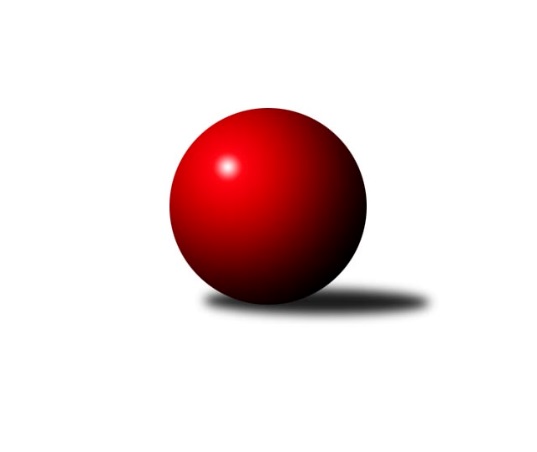 Č.10Ročník 2021/2022	20.12.2021Nejlepšího výkonu v tomto kole: 1771 dosáhlo družstvo: KK Jihlava CKrajská soutěž Vysočiny B 2021/2022Výsledky 10. kolaSouhrnný přehled výsledků:KK Jihlava C	- TJ Nové Město na Moravě C	6:0	1771:1542	8.0:0.0	27.11.TJ Start Jihlava C	- KK SCI Jihlava 	4:2	1548:1512	3.0:5.0	8.12.TJ Třebíč E	- KK Jihlava D	5:1	1621:1527	6.0:2.0	20.12.KK Jihlava D	- KK SCI Jihlava 	2:4	1587:1649	3.0:5.0	16.12.Tabulka družstev:	1.	TJ Třebíč E	10	6	1	3	37.5 : 22.5 	43.0 : 37.0 	 1596	13	2.	TJ Start Jihlava C	10	6	1	3	32.5 : 27.5 	41.5 : 38.5 	 1590	13	3.	KK Jihlava C	9	5	1	3	32.0 : 22.0 	42.0 : 30.0 	 1524	11	4.	KK SCI Jihlava	10	5	0	5	29.0 : 31.0 	42.5 : 37.5 	 1614	10	5.	TJ Nové Město na Moravě C	10	3	1	6	25.5 : 34.5 	32.5 : 47.5 	 1547	7	6.	KK Jihlava D	9	2	0	7	17.5 : 36.5 	30.5 : 41.5 	 1523	4Podrobné výsledky kola:	 KK Jihlava C	1771	6:0	1542	TJ Nové Město na Moravě C	Jiří Macko	 	 242 	 209 		451 	 2:0 	 438 	 	237 	 201		Karel Hlisnikovský	Dominik Tvrdý	 	 230 	 199 		429 	 2:0 	 393 	 	211 	 182		Libuše Kuběnová	Tomáš Dejmek	 	 245 	 218 		463 	 2:0 	 326 	 	167 	 159		Aleš Hrstka	Jaroslav Nedoma	 	 229 	 199 		428 	 2:0 	 385 	 	197 	 188		Lucie Hlaváčovározhodčí: Luboš StrnadNejlepší výkon utkání: 463 - Tomáš Dejmek	 TJ Start Jihlava C	1548	4:2	1512	KK SCI Jihlava 	Michaela Šťastná	 	 169 	 185 		354 	 2:0 	 294 	 	147 	 147		Vladimír Dočekal	Marta Tkáčová	 	 210 	 193 		403 	 1:1 	 395 	 	166 	 229		Miroslav Matějka	Nikola Vestfálová	 	 182 	 189 		371 	 0:2 	 398 	 	206 	 192		Jiří Chalupa	Tomáš Vestfál	 	 213 	 207 		420 	 0:2 	 425 	 	216 	 209		Svatopluk Birnbaumrozhodčí: Jiří ChábNejlepší výkon utkání: 425 - Svatopluk Birnbaum	 TJ Třebíč E	1621	5:1	1527	KK Jihlava D	Marie Dobešová	 	 234 	 229 		463 	 2:0 	 407 	 	187 	 220		Romana Čopáková	Jaroslav Dobeš	 	 232 	 215 		447 	 2:0 	 356 	 	184 	 172		Milan Novotný	Zdeněk Toman	 	 202 	 198 		400 	 2:0 	 394 	 	197 	 197		Radana Krausová	Jiří Pavlas	 	 147 	 164 		311 	 0:2 	 370 	 	170 	 200		Tomáš Sochorrozhodčí: VDNejlepší výkon utkání: 463 - Marie Dobešová	 KK Jihlava D	1587	2:4	1649	KK SCI Jihlava 	Milan Novotný	 	 180 	 167 		347 	 0:2 	 424 	 	204 	 220		Anna Doležalová	Romana Čopáková	 	 192 	 210 		402 	 1:1 	 423 	 	219 	 204		Jiří Chalupa	Radana Krausová	 	 233 	 197 		430 	 1:1 	 395 	 	175 	 220		Miroslav Matějka	Tomáš Sochor	 	 218 	 190 		408 	 1:1 	 407 	 	226 	 181		Svatopluk Birnbaumrozhodčí:  Vedoucí družstevNejlepší výkon utkání: 430 - Radana KrausováPořadí jednotlivců:	jméno hráče	družstvo	celkem	plné	dorážka	chyby	poměr kuž.	Maximum	1.	Tomáš Fürst 	KK Jihlava D	449.56	310.8	138.8	3.6	3/4	(464)	2.	Svatopluk Birnbaum 	KK SCI Jihlava 	432.71	297.3	135.4	5.9	4/4	(474)	3.	Jiří Chalupa 	KK SCI Jihlava 	429.50	300.1	129.4	5.2	4/4	(475)	4.	Jiří Macko 	KK Jihlava C	429.00	295.4	133.6	6.5	4/4	(455)	5.	Karel Hlisnikovský 	TJ Nové Město na Moravě C	422.80	294.1	128.7	5.6	4/4	(472)	6.	Jaroslav Nedoma 	KK Jihlava C	418.79	291.2	127.6	7.8	4/4	(450)	7.	Zdeněk Toman 	TJ Třebíč E	415.58	295.3	120.3	7.8	4/4	(466)	8.	Marie Dobešová 	TJ Třebíč E	411.64	291.1	120.5	11.3	3/4	(463)	9.	Petr Picmaus 	TJ Třebíč E	409.58	280.2	129.4	8.6	3/4	(437)	10.	Nikola Vestfálová 	TJ Start Jihlava C	408.00	286.0	122.0	10.4	3/4	(439)	11.	Jaroslav Dobeš 	TJ Třebíč E	407.75	292.1	115.7	10.4	4/4	(447)	12.	Marta Tkáčová 	TJ Start Jihlava C	407.25	285.7	121.6	8.9	3/4	(421)	13.	Libuše Kuběnová 	TJ Nové Město na Moravě C	397.96	279.3	118.7	9.4	3/4	(430)	14.	Tomáš Vestfál 	TJ Start Jihlava C	397.42	282.4	115.0	8.6	3/4	(420)	15.	Miroslav Matějka 	KK SCI Jihlava 	396.05	290.5	105.6	12.0	4/4	(422)	16.	Jiří Cháb  st.	TJ Start Jihlava C	395.58	283.4	112.2	12.1	4/4	(438)	17.	Lucie Hlaváčová 	TJ Nové Město na Moravě C	394.33	280.0	114.3	9.8	3/4	(439)	18.	Romana Čopáková 	KK Jihlava D	394.13	280.0	114.1	10.4	3/4	(414)	19.	Luboš Strnad 	KK Jihlava C	393.38	284.6	108.8	10.9	4/4	(449)	20.	Milan Chvátal 	TJ Start Jihlava C	392.00	285.5	106.5	12.0	4/4	(412)	21.	Michaela Šťastná 	TJ Start Jihlava C	382.50	267.5	115.0	9.5	3/4	(399)	22.	Dominik Tvrdý 	KK Jihlava C	382.11	278.0	104.1	10.0	3/4	(429)	23.	Vladimír Bartoš 	TJ Nové Město na Moravě C	376.33	276.9	99.4	11.9	3/4	(409)	24.	Martin Janík 	TJ Třebíč E	361.56	262.4	99.2	15.4	3/4	(416)	25.	Milan Novotný 	KK Jihlava D	360.40	269.6	90.8	16.6	4/4	(376)	26.	Vladimír Dočekal 	KK SCI Jihlava 	355.44	271.8	83.7	17.9	3/4	(422)	27.	Tomáš Sochor 	KK Jihlava D	353.89	258.0	95.9	17.2	3/4	(408)	28.	Jakub Toman 	KK Jihlava D	348.17	258.5	89.7	17.0	3/4	(377)	29.	Aleš Hrstka 	TJ Nové Město na Moravě C	340.50	251.4	89.1	17.6	4/4	(388)		Pavel Tomek 	KK Jihlava C	418.00	297.0	121.0	8.0	1/4	(418)		Lucie Zavřelová 	KK Jihlava D	416.00	293.5	122.5	10.5	1/4	(427)		Adam Straka 	TJ Třebíč E	405.00	284.0	121.0	7.0	1/4	(405)		Radana Krausová 	KK Jihlava D	401.50	284.0	117.5	9.0	2/4	(430)		Pavel Přibyl 	TJ Start Jihlava C	400.83	291.7	109.2	11.0	2/4	(406)		Tomáš Dejmek 	KK Jihlava C	398.80	280.2	118.6	8.0	1/4	(463)		Petra Svobodová 	TJ Nové Město na Moravě C	388.00	276.2	111.8	12.0	2/4	(410)		Anna Doležalová 	KK SCI Jihlava 	378.70	276.4	102.3	12.5	2/4	(424)		Jiří Pavlas 	TJ Třebíč E	340.75	250.0	90.8	19.0	2/4	(382)Sportovně technické informace:Starty náhradníků:registrační číslo	jméno a příjmení 	datum startu 	družstvo	číslo startu
Hráči dopsaní na soupisku:registrační číslo	jméno a příjmení 	datum startu 	družstvo	Program dalšího kola:8.1.2022	so	9:30	KK Jihlava D - KK Jihlava C (dohrávka z 9. kola)	12.1.2022	st	18:30	TJ Start Jihlava C - TJ Třebíč E	15.1.2022	so	9:30	KK Jihlava C - KK SCI Jihlava 	Nejlepší šestka kola - absolutněNejlepší šestka kola - absolutněNejlepší šestka kola - absolutněNejlepší šestka kola - absolutněNejlepší šestka kola - dle průměru kuželenNejlepší šestka kola - dle průměru kuželenNejlepší šestka kola - dle průměru kuželenNejlepší šestka kola - dle průměru kuželenNejlepší šestka kola - dle průměru kuželenPočetJménoNázev týmuVýkonPočetJménoNázev týmuPrůměr (%)Výkon6xMarie DobešováTřebíč E4631xTomáš DejmekKK Jihlava C113.974631xTomáš DejmekKK Jihlava C4636xMarie DobešováTřebíč E112.924636xJiří MackoKK Jihlava C4516xJiří MackoKK Jihlava C111.024511xJaroslav DobešTřebíč E4476xSvatopluk BirnbaumKK SCI Jihlava 109.984258xKarel HlisnikovskýNové Město C4381xJaroslav DobešTřebíč E109.014472xDominik TvrdýKK Jihlava C4291xTomáš VestfálSt. Jihlava C108.68420